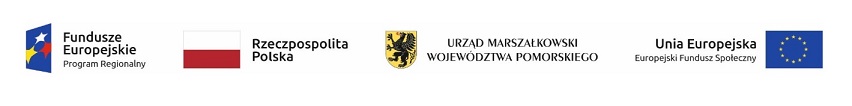 „Wsparcie edukacji przedszkolnej w Gminie Żukowo”Projekt Gminy Żukowo realizowany wspólnie z Partnerem Centrum Edukacyjnym Idea, współfinansowany ze środków Europejskiego Funduszu Społecznego w ramach
Osi 03. Edukacja, Działania 03.01 Edukacja przedszkolnaCałkowita wartość projektu: 3 171 705,06 PLNDofinansowanie ze środków Unii Europejskiej: 2 695 949,30 PLN (85%)Wkład własny w projekcie: 475 755,76 PLN (15%)Okres realizacji: 01.06.2021r. – 31.08.2023r.Celem projektu jest utworzenie 113 trwałych miejsc edukacji przedszkolnej oraz poprawa jakości edukacji przedszkolnej w Gminie Żukowo.Projekt skierowany jest do 605 dzieci w wieku przedszkolnym oraz do 44 nauczycieli zatrudnionych w oddziałach wychowania przedszkolnego przy szkołach podstawowych  nadzorowanych przez Gminę Żukowo.Działania projektowe realizowane będą w Oddziałach Wychowania Przedszkolnego (OWP) w Gminie Żukowo przy następujących Szkołach Podstawowych:SP im. Ks. Prałata Józefa Bigusa w Baninie,SP im. Jana Pawła II w Borkowie,SP im. Adama Mickiewiczaw Chwaszczynie,SP im. Remusaw Glinczu,SP im. Jana Pawła II w Leźnie,SP im. Jana Trepczyka w Miszewie,SP im. Więźniów Obozu Stutthof w Niestępowie,SP im. ppor. Klemensa Wickiegow Pępowie,SP im. Jana Pawła II w Przyjaźni,SP im. ks. Dr. Stanisława Sychowskiego w Skrzeszewie,SP w Tuchomiu.W ramach projektu realizowane będą następujące zadania:Zadanie 1 Utworzenie nowych miejsc wychowania przedszkolnego:Wyposażenie 2 sal umożliwiające utworzenie 39 nowych miejsc edukacji przedszkolnej oraz wyposażenie świetlicy i szatni w OWP w Tuchomiu;Wyposażenie placu zabaw przy OWP w Tuchomiu i w Borkowie;Przeprowadzenie prac adaptacyjnych (łazienek) w OWP w Glinczu pozwalających na dostosowanie do potrzeb dzieci z niepełnosprawnościami;Przeprowadzenie prac adaptacyjnych w OWP w Borkowie pozwalających na utworzenie 43 nowych miejsc przedszkolnych;Zatrudnienie na 12 miesięcy nauczyciela do OWP;Wyposażenie 2 sal umożliwiające utworzenie 43 nowych miejsc edukacji przedszkolnej oraz szatni i kuchni w OWP w Borkowie.Zadanie 2 Tworzenie warunków umożliwiających wspieranie dzieci w wieku przedszkolnym ze specjalnymi potrzebami edukacyjnymi (SPE):Utworzenie platformy www dla uczestników sieci samokształcenia;Zakup wyposażenia do prowadzenia Metody Dobrego Startu dla OWP
w Chwaszczynie, Borkowie, Skrzeszewie, Baninie, Glinczu, Tuchomiu, Pępowie i Przyjaźni;Zakup wyposażenia do prowadzenia metody Weroniki Sherborne dla OWP
w Chwaszczynie, Borkowie, Baninie, Glinczu, Tuchomiu i Miszewie;Zakup wyposażenia do prowadzenia terapii integracji sensorycznej dla OWP Borkowo, Glincz i Miszewo;Zakup wyposażenia do prowadzenia terapii psychomotorycznej dla OWP Niestępowo;Szkolenia dla nauczycieli/lek:"Wykorzystanie Metody Dobrego Startu M. Bogdanowicz w edukacji przedszkolnej";"Metoda Ruchu Rozwijającego Weroniki Sherborne w edukacji przedszkolnej";przygotowujące do wpierania dzieci z niepełnosprawnością intelektualną w stopniu lekkim;przygotowujące do wpierania dzieci z opóźnieniem psychomotorycznym;Udostępnienie sal na potrzeby przeprowadzenia szkoleń zaplanowanych
w zadaniu 2.Zadanie 3 Tworzenie warunków umożliwiających rozwój kompetencji kluczowych oraz umiejętności uniwersalnych u dzieci w wieku przedszkolnym:Zakup wyposażenia do rozwijania u dzieci kompetencji cyfrowych dla OWP
w Chwaszczynie, Baninie, Borkowie, Leźnie, Niestępowie, Skrzeszewie, Glinczu, Tuchomiu, Przyjaźni, Miszewie;Magiczny Dywan dla OWP Borkowo, Chwaszczyno, Banino i Leźno;Zakup wyposażenia do rozwijania u dzieci kompetencji matematycznych dla OWP Borkowo, Chwaszczyno, Leźno, Niestępowo, Banino;Zakup wyposażenia do rozwijania u dzieci umiejętności uniwersalnych dla OWP Borkowo, Glincz, Chwaszczyno, Leźno i Banino;Szkolenia dla nauczycieli/lek:"Wsparcie rozwoju u dzieci kompetencji cyfrowych";"Wsparcie rozwoju u dzieci kompetencji matematycznych”;przygotowujące nauczycieli/leki do rozwijania u dzieci umiejętności współpracy w grupie i rozwiązywania problemów;przygotowujące nauczycieli/leki do rozwijania u dzieci umiejętności uczenia się i kreatywności;Udostępnienie sal na potrzeby przeprowadzenia szkoleń zaplanowanych
w zadaniu 3.Zadanie 4 Realizacja zajęć wyrównujących szanse edukacyjne dzieci
o specjalnych potrzebach edukacyjnych:Realizacja zajęć Metodą Dobrego Startu M. Bogdanowicz dla 37 grup (30godz./gr.);Realizacja zajęć Metodą Ruchu Rozwijającego według Weroniki Sherborne dla 34 grup (30godz./gr.);Realizacja zajęć integracji sensorycznej dla 4 dzieci (30godz./dziecko);Realizacja zajęć terapii psychomotorycznej dla 1 dziecka (30 godz./dziecko);Udostępnienie sal na potrzeby przeprowadzenia szkoleń zaplanowanych
w zadaniu 4.Zadanie 5 Realizacja zajęć ukierunkowanych na rozwój u dzieci kompetencji kluczowych oraz umiejętności uniwersalnych:Realizacja zajęć rozwijających kompetencje cyfrowe (podstawy programowania) dla 122 grup (30 godz./gr.);Realizacja zajęć rozwijających kompetencje matematyczne dla 72 grup (30 godz./gr.);Realizacja zajęć rozwijających umiejętności rozwiązywania problemów i pracy zespołowej dla 38 grup (30 godz./gr.);Realizacja zajęć rozwijających kreatywność i umiejętność uczenia się dla 70 grup (30 godz./gr.);Udostępnienie sal na potrzeby przeprowadzenia szkoleń zaplanowanych
w zadaniu 5.Zajęcia dla dzieci przewidziane w projekcie stanowią zajęcia dodatkowe i realizowane będą poza godzinami przeznaczonymi na realizację podstawy programowej.Efektem projektu będzie utworzenie 113 nowych MEP, które zostaną utrzymane po zakończeniu realizacji projektu oraz poprawa jakości edukacji przedszkolnej w Gminie Żukowo.Informacje o realizowanym przedsięwzięciu będzie można uzyskać w Oddziałach Wychowania Przedszkolnego przy Szkołach Podstawowych objętych projektem.